ANALISIS CENTRAL LOCK DAN POWER WINDOWPADA KENDARAAN TIPE 2TR TAHUN 2011TUGAS AKHIRDiajukan untuk memenuhi salah satu syarat dalam memperoleh gelar Ahli Madya di Departemen Pendidikan Teknik Mesin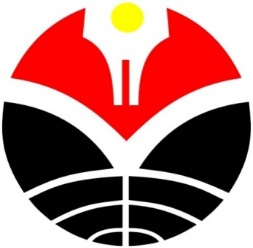 Oleh:Mohamad Anugrah Akmal Abubakar SidikNIM. 1602084PROGRAM STUDI D3 TEKNIK MESIN
DEPARTEMEN  PENDIDIKAN TEKNIK MESINFAKULTAS PENDIDIKAN TEKNOLOGI DAN KEJURUANUNIVERSITAS PENDIDIKAN INDONESIA					2019==================================================================ANALYSIS OF CENTRAL LOCK AND POWER WINDOWON VEHICLE TIPE 2TR YEAR 2011ENGINE TYPE 2TR-FEOlehMohamad Anugrah Akmal Abubakar SidikSebuah tugas akhir yang diajukan untuk memenuhi salah satu syarat memperoleh gelar Ahli Madya pada Fakultas Pendidikan Teknologi dan Kejuruan © Mohamad Anugrah Akmal Abubakar Sidik 2019Universitas Pendidikan IndonesiaSeptember 2019Hak Cipta dilindungi undang-undang.Skripsi ini tidak boleh diperbanyak seluruhya atau sebagian, dengan dicetak ulang, difoto kopi, atau cara lainnya tanpa ijin dari penulis.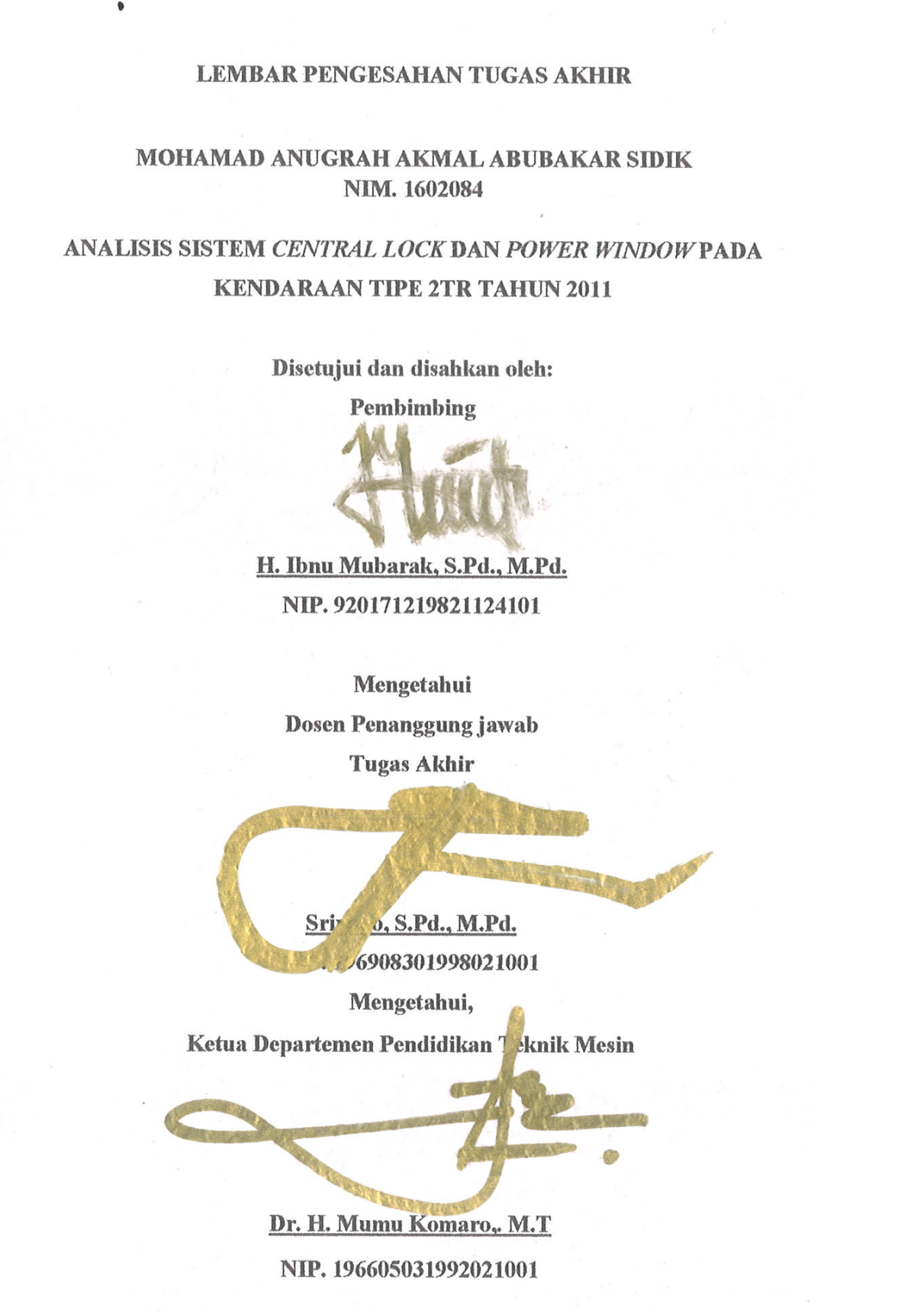 ABSTRAKTujuan dari pembuatan proyek akhir ini adalah untuk mengetahui cara pengukuran arus, perhitungan daya pada kendarran tipe 2TR. Metode yang digunakan untuk menganalisis daya adalah dengan cara pengukuran arus pada motor Central Lock dan Power Window di setiap kondisi menggunakan alat ukur multi tester Selanjutnya hasil pengukuran akan dihitung atau di konversikan menggunakan rumus daya. Proses dilakukan dengan cara mengukur sistem kelistrikan Central Lock dan Power Window meliputi arus, dan daya. Setelah dilakukan pengukuran dan perhitungan rumus maka hasilnya yaitu Central Lock tidak mampu mengunci semua pintu. Hal tersebut dapat dilihat kinerja motor Central Lock yang mengalami kekurangan daya. Sistem Power Window setelah melakukan pengukuran dan perhitungan rumus maka hasilnya yaitu Power Window terdapat salah satu kaca yang tidak dapat di operasikan. Hal tersebut dikarenakan Switch pada pintu depan sebelah kiri mengalami kerusakan yang mengakibatkan tidak dapat mengalirkan arus pada motor. Hasil pengukuran dan perhitungan bahwa daya pada motor Central Lock tertinggi adalah sebesar 30,48 Watt pada pintu depan kiri dengan posisi Lock dan daya terendah sebesar 2,4 Watt untuk pintu belakang sebelah kiri. Hasil pengukuran dan perhitungtan daya pada motor Power Window tertinggi adalah sebesar 67,65 Watt dengan kondisi Up manual pada pintu pintu belakang sebelah kanan dan daya terendah sebesar 9,6 Watt dengan kondisi Down manual pada pintu depan sebalah kanan. Berdasarkan dari hasil pengukuran dan perhitungan dapat disimpulkan bahwa daya serta tegangan pada baterai tidak mampu mengoperasikan sistem Cetral Lock dan Power Window secara normal dikarenakan baterai lemah Kata kunci : Analisis Sistem Central Lock dan Power Window Pada Kendaraan Tipe 2TR Tahun 2011.ABSTRACTThe purpose of making this final project is to find out how to measure current, power calculation on a 2TR type vehicle.The method used to analyze power is by measuring current on the Central Lock and Power Window motors in each condition using a multi tester measuring instrument. Furthermore, the measurement results will be calculated or converted using the power formula. The process is carried out by measuring the Central Lock and Power Window electrical system including current and power.After measuring and calculating the formula, the result is Central Lock is not able to lock all doors. This can be seen from the performance of a Central Lock motor that is experiencing power shortages.The Power Window system after measuring and calculating the formula, the result is that the Power Window has one glass that cannot be operated. That is because the switch on the left front door is damaged which can not flow the current to the motor.The results of measurements and calculations that the highest Central Lock motor power is 30.48 Watt on the left front door with the Lock position and the lowest power is 2.4 Watt for the left rear door.The results of measurements and power calculations on the highest Power Window motor is 67.65 Watt with Up manual conditions on the right rear door and the lowest power is 9.6 Watt with Down manual condition on the right front door.Based on the results of measurements and calculations it can be concluded that the power and voltage on the battery are not able to operate the Cetral Lock and Power Window system normally due to a weak batteryKeywords: Analysis of the Central Lock and Power Window System on the Type 2TR Vehicle in 2011.DAFTAR ISIKATA PENGANTAR	iUCAPAN TERIMAKASIH	iiDAFTAR ISI	iiDAFTAR GAMBAR	ivDAFTAR TABEL 	viiDAFTAR NOTASI	viiiDAFTAR LAMPIRAN	ixBAB I PENDAHULUAN	1Latar belakang	1Rumusan masalah	2Tujuan 	3Manfaat 	3Sruktur organisasi laporan 	3BAB II LANDASAN TEORI	5Sistem kelistrikan pada mobil	5Prinsip dasar 	5Pengertian elektromagnetik	9Pengertian motor DC	10Prinsip kerja motor DC	11Landasan teori 	14BAB III ANALISIS PENGUKURAN MOTOR CENTRAL LOCK DAN POWER WINDOW	39Alur penelitian 	39Spesifikasi kendaraan 	40Alat yang digunakan	41Pengukuran kebutuhan energi listrik pada sistem Central Lock dan  Power Window kendaraan tipe 2TR	41BAB IV ANALISIS DAN PEMBAHASAN	50Hasil 	50Analisis 	57BAB V SIMPULAN DAN SARAN	60DAFTAR PUSTAKA	61LAMPIRAN	62DAFTAR PUSTAKADaihatsu. (2001). Training Manual Intermediate 2 Dasar - Dasar Kelistrikan. Jakarta: Astra Daihatsu Motor.Indonesia, R. (2012). Peraturan Pemerintah No 55 Tahun 2012 Tentang Kendaraan . Jakarta: Sekertariat Negara.Indonesia, U. P. (2018). Pedoman Penulisan Karya Ilmiah UPI. Universitas Pendididkan Indonesia.Jama, J. .. (2008). Teknologi Sepeda Motor. Jakarta: Direktorat Pengembangan SMK.Nurachmandani, S. .. (2009). BSE Fisika 1 SMA/MA Kelas X . Jakarta: Pusat Perbukuan Departemen Pendidikan Nasional.Statis, L. (2016). https: //id. wikipedia.org/w/index/php?search=listrik+statis&tittle=Istimewa:Pencarian&fulltext=Cari&searchToken=31izanu8rfmmm7jmkebp6rvjm.Sumarna, N. .. (2009). Kelistrikan Otomotif 1 " Sistem Penerangan ". Bandung.Suzuki. (1993). Text Book Training Mekanik - A3 Body Electrical Dan Instrumen . Jakarta: PT . Indomobil Suzuki International.Toyota. (1995). New Step -1 Training Manual. Jakarta: PT . Toyota Astra Motor.Toyota. (2002). New Step -2 Training Manual . Jakarta: PT . Toyota Astra Motor.Toyota. (2012). Toyota Service Training Team 21 Toyota Technician . Jakarta : PT . Toyota Astra Motor. 